Maak je eigen opdrachten! 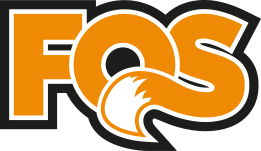 	2	+	6	= 